ΑΝΑΚΟΙΝΩΣΗΣτο πλαίσιο των Συνοδευτικών Μέτρων του Ε.Π. "Επισιτιστικής και Βασικής Υλικής Συνδρομής ΤΕΒΑ/FEAD", η Κοινωνική Σύμπραξη Δυτικής Αττικής, με επικεφαλής τον Δήμο Φυλής, συνεχίζει τις διαδικτυακές της δράσεις με παραστάσεις και ημερίδες και αυτή την εβδομάδα.ΠΡΟΓΡΑΜΜΑ ΕΒΔΟΜΑΔΑΣ 10/5/2021 – 16/5/2021 Τρίτη 11 Μαΐου στις 18:30«Γνωριμία με την Εκφραστική Κίνηση»Μάθημα 1οΗ χορογράφος και δασκάλα χορού Μάτα Μάρα θα μας μάθει πως να μιλάμε και να λέμε ιστορίες με το σώμα μας!Join Zoom Meetinghttps://us02web.zoom.us/j/86166453296?pwd=a0o5Sm1kQldhaXROMzg0YWNpU01nUT09Meeting ID: 861 6645 3296Passcode: 116225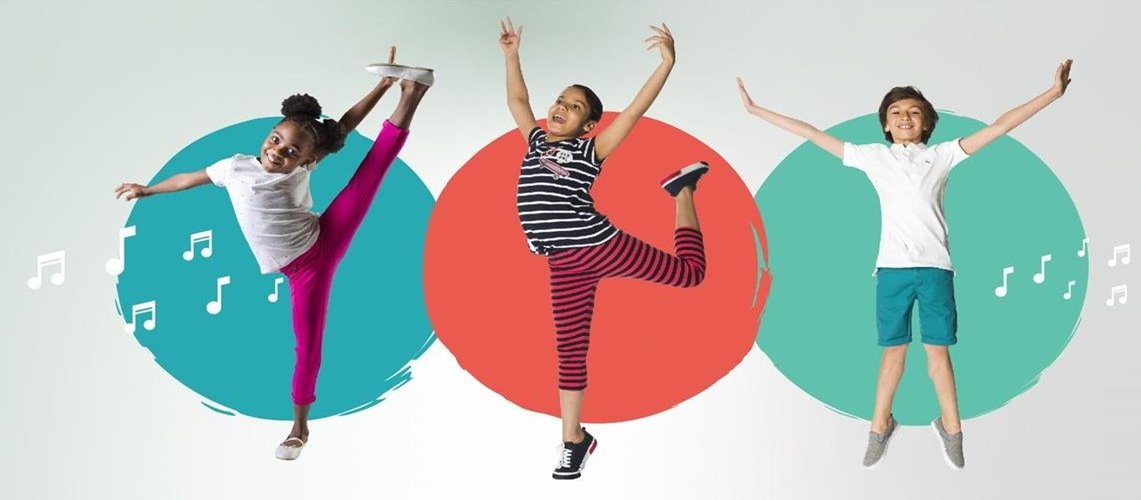  Τετάρτη 12 Μαΐου στις 18:00«Γιόγκα για παιδιά» Join Zoom Meetinghttps://us05web.zoom.us/j/82094349074?pwd=OVdwNjlPQkdmWFU1TmU3cVA1Tzd3dz09Meeting ID: 820 9434 9074Passcode: qXNj74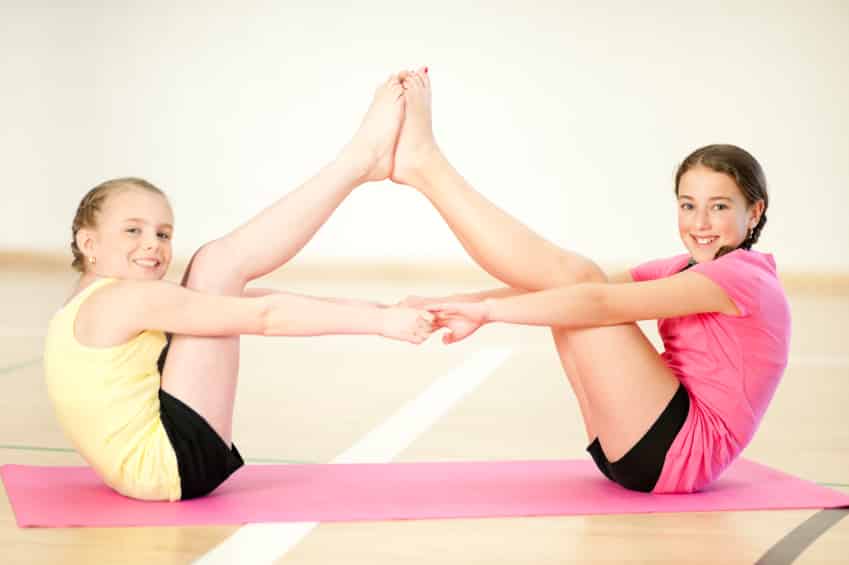  Τετάρτη 12 Μαΐου στις 18:00«Γνωριμία με τους Μεγάλους Ζωγράφους» ΜυταράςΗ κυρία Ελενίτσα μας γνωρίζει ένας πολύ σπουδαίο Έλληνα Ζωγράφο και μαζί της θα φτιάξουμε κι εμείς ένα δικό μας έργο σαν τον Μυταρά!Υλικά: Χαρτί ακουαρέλας, μπογιές, πινέλα ή μαρκαδόρους ή χρωματιστά μολύβια. Γόμα, μολύβι γραφής.Join Zoom Meetinghttps://us02web.zoom.us/j/82319780266?pwd=dWhhVlN3NzFwd1NST1dFTUVWaVJxdz09 Meeting ID: 823 1978 0266 Passcode: 158527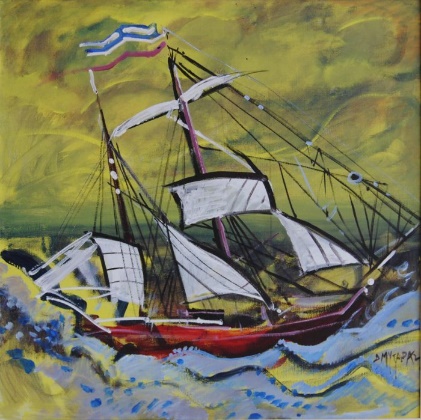 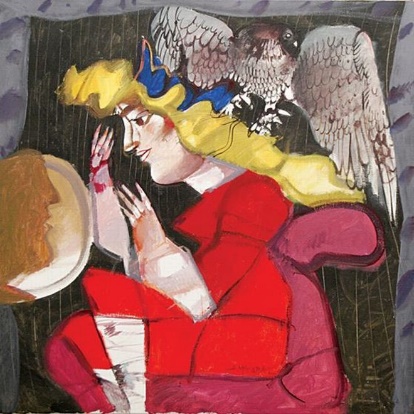 Τετάρτη 12 Μαΐου στις 20:00«Παιδική παράσταση»  «Το ποντίκι που έφαγε το φυτίλι» Ντήλι-ΝτήλιΜια παράσταση με μουσική και παιχνίδι βασισμένη στο παραδοσιακό τραγούδο-παραμύθι Ντήλι – ΝτήλιJoin Zoom Meetinghttps://us02web.zoom.us/j/87879460742?pwd=eUNRdFU1WXdvcHhndEYzSDg3dS96dz09 Meeting ID: 878 7946 0742 Passcode: 759378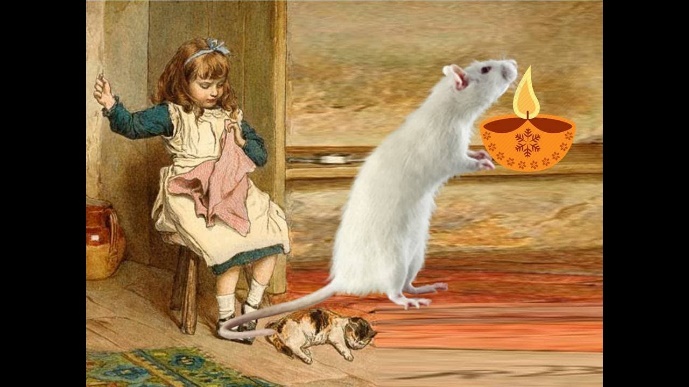  Πέμπτη 13 Μαΐου στις 18:00«Γιόγκα για ενήλικες»Join Zoom Meetinghttps://us05web.zoom.us/j/88944916989?pwd=bE43OUVkc2krd016ZmJ3ek9EWS9xdz09Meeting ID: 889 4491 6989Passcode: 8wBmzh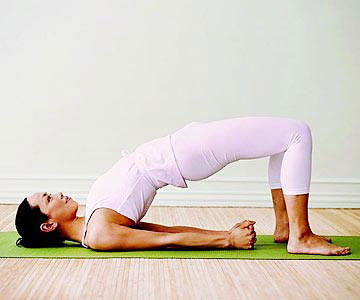  Πέμπτη 13 Μαΐου στις 18:30«Μουσικό παιχνίδι»Ο κύριος Ντο και οι Ολυμπιακοί αγώνεςΟ κύριος Ντο αποφάσισε να πάει στους Ολυμπιακούς αγώνες, αγωνία σε όλη τη χώρα της μουσικής!Join Zoom Meetinghttps://us02web.zoom.us/j/88073052809?pwd=MjkxUVNZZlFxVGUrNnBYVG5uWVpZdz09 Meeting ID: 880 7305 2809 Passcode: 697782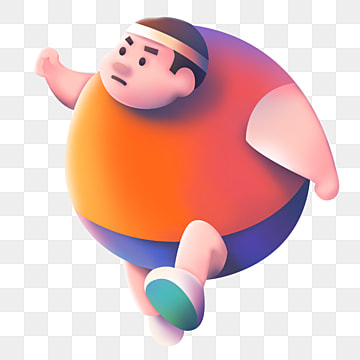  Παρασκευή 14 Μαΐου στις 12:00«Διατροφικές ανάγκες κατά την Αναπαραγωγική ηλικία των γυναικών»Join Zoom Meetinghttps://us04web.zoom.us/j/74764893331?pwd=QnA1TE16b0FLTDJKRXJFMEZXb25zZz09Meeting ID: 747 6489 3331Passcode: e1GAxd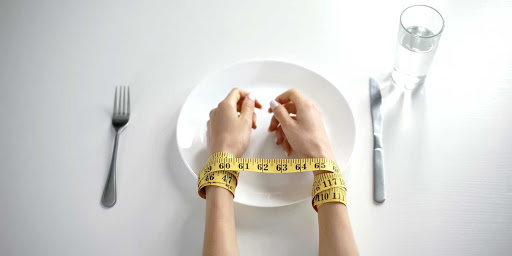  Παρασκευή 14 Μαΐου στις 13:00«Διατροφικές Διαταραχές»Join Zoom Meetinghttps://us04web.zoom.us/j/75657314925?pwd=K0FtSzBwcEp2YVpTN1M2Q3NrNStKZz09Meeting ID: 756 5731 4925Passcode: ZK3AUa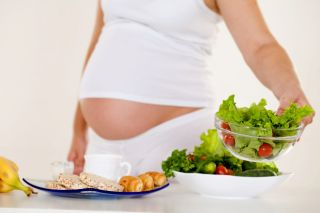  Παρασκευή 14 Μαΐου στις 18:00«Γιόγκα για παιδιά»  Join Zoom Meetinghttps://us05web.zoom.us/j/85269673888?pwd=QzdIdG11ZHNTYVdHL2llekFoT0FoQT09Meeting ID: 852 6967 3888Passcode: Mqh1wa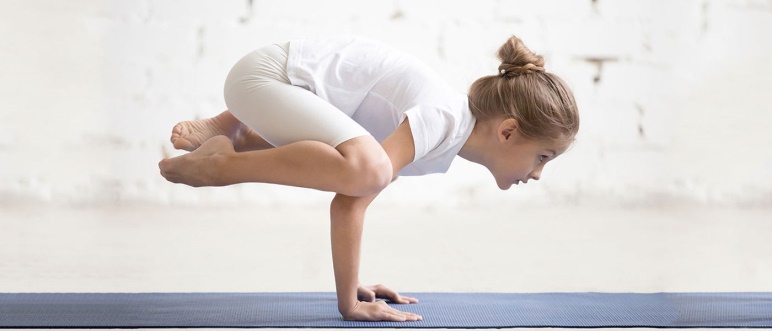  Παρασκευή 14 Μαΐου στις 18:30«Γνωριμία με το τραγούδι» Τραγουδιστή ΦρουτοσαλάταΗ Δανάη είναι τραγουδίστρια και θα μας μάθει και εμάς να τραγουδάμε!Join Zoom Meetinghttps://us02web.zoom.us/j/81226065835?pwd=WTdLTSt4clZ4bU8wQUI2aHRFakpSdz09Meeting ID: 812 2606 5835 Passcode: 442534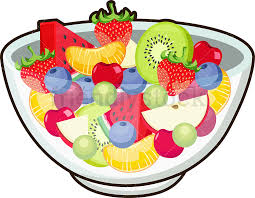  Παρασκευή 14 Μαΐου στις 20:30«Θεατρικό εργαστήρι»«Τα συναισθήματα» Μέρος 1Ο ηθοποιός Θωμάς Κινδύνης μας αναλύει τα συναισθήματα. Δεν χρειάζεται κάποια προηγούμενη θεατρική εμπειρία.Join Zoom Meetinghttps://us02web.zoom.us/j/87127360929?pwd=bUxhWUdldHcvVGJ1M0M2MnFiMnRSdz09 Meeting ID: 871 2736 0929 Passcode: 511228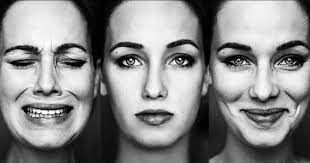 Σάββατο 15 Μαΐου στις 10:00«Θεατρικό παιχνίδι» «Ο κιθαρίστας που μιλούσε στην καρδιά»Ήταν ένας κιθαρίστας που ταξίδεψε μέχρι το Κογκό! Ελάτε να ζήσουμε την περιπέτεια!Join Zoom Meetinghttps://us02web.zoom.us/j/82957597545?pwd=WERxUElTTEhpT2hESDQ5V1IxcmRBZz09 Meeting ID: 829 5759 7545 Passcode: 311510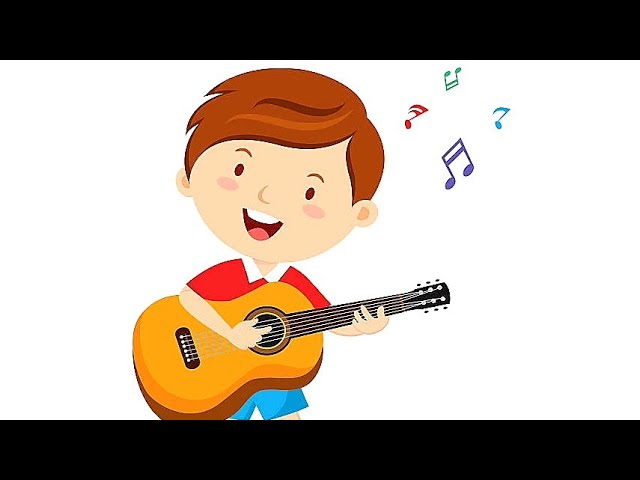  Σάββατο 15 Μαΐου στις 15:30«Παιδική παράσταση»«Το ποντίκι που έφαγε το φυτίλι» Ντήλι-ΝτήλιΜια παράσταση με μουσική και παιχνίδι βασισμένη στο παραδοσιακό τραγούδο-παραμύθι Ντήλι – ΝτήλιJoin Zoom Meetinghttps://us02web.zoom.us/j/85976743247?pwd=ODZwS2ppakJBN2tsNFQxeVd2aFg4QT09 Meeting ID: 859 7674 3247 Passcode: 875526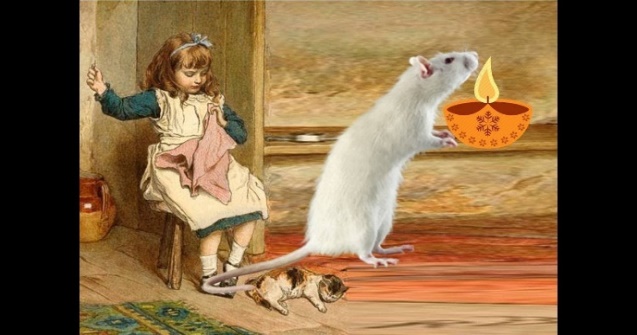  Κυριακή 16 Μαΐου στις 10:00«Εργαστήριο Εικαστικών»«Ένας ανθισμένος κήπος»Η κυρία Ελενίτσα θα μας βοηθήσει να ανακαλύψουμε τον πιο όμορφο ανθισμένο κήπο στο χαρτί μας!Υλικά: Χαρτί ακουαρέλας, μπογιές, πινέλα ή μαρκαδόρους ή χρωματιστά μολύβια. Γόμα, μολύβι γραφής.Join Zoom Meetinghttps://us02web.zoom.us/j/89303469698?pwd=OVdhd0pXODQ3b3ZSWG0vbGl0dEtCdz09 Meeting ID: 893 0346 9698 Passcode: 294339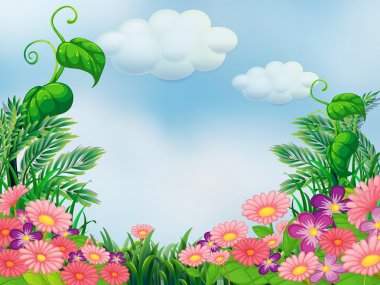  Κυριακή 16 Μαΐου στις 11:30«Παιδική παράσταση»«Το ποντίκι που έφαγε το φυτίλι» Ντήλι-ΝτήλιΜια παράσταση με μουσική και παιχνίδι βασισμένη στο παραδοσιακό τραγούδο-παραμύθι Ντήλι – ΝτήλιJoin Zoom Meetinghttps://us02web.zoom.us/j/86776065092?pwd=TWNKTDJzcGNrU3VVVGV5dURjZE5OUT09 Meeting ID: 867 7606 5092 Passcode: 928049